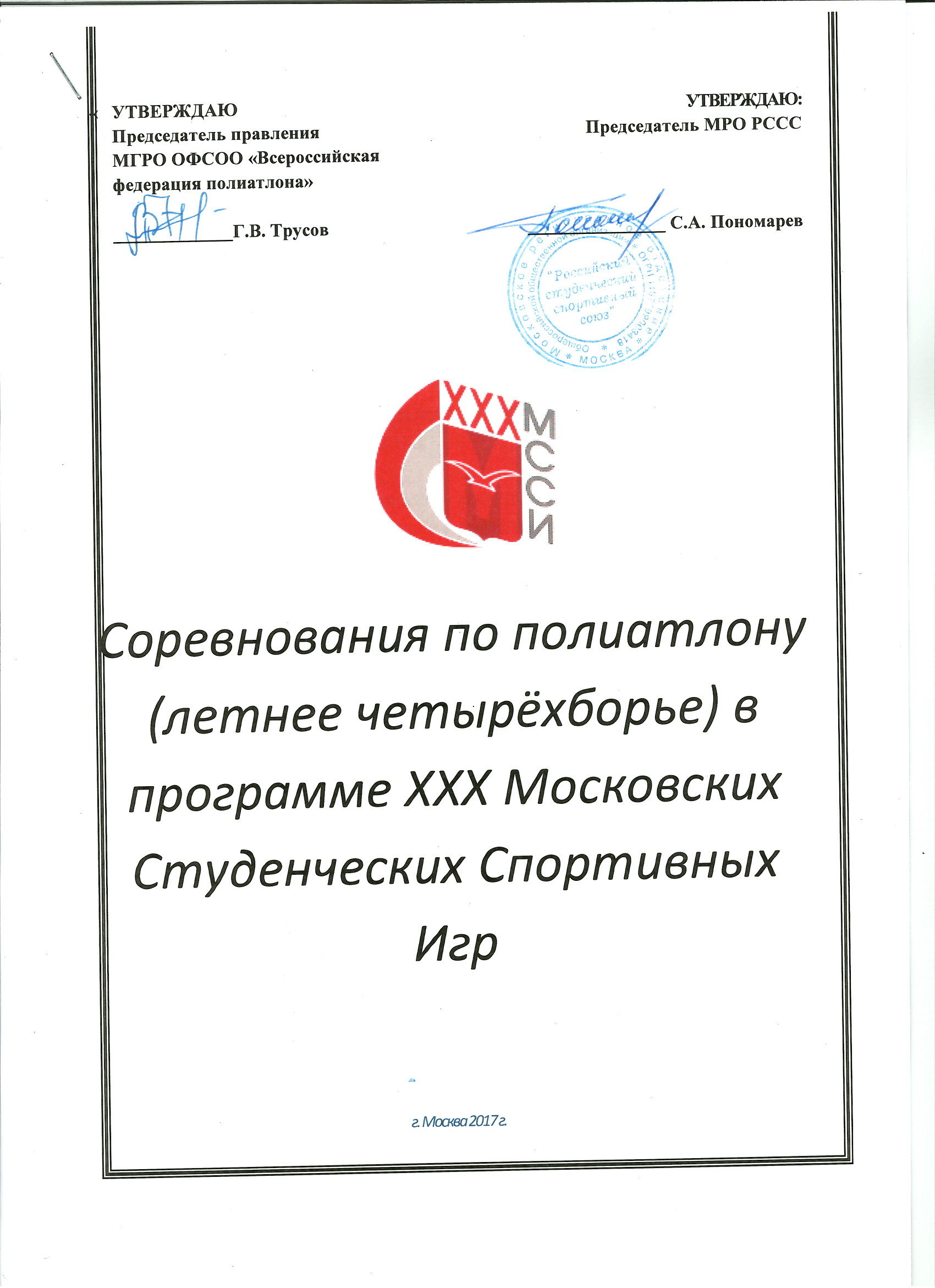 Соревнования по полиатлону в спортивной дисциплине летнее четырёхборье проводятся среди команд образовательных организаций высшего образования города Москвы и Московской области, аккредитованных Министерством образования и науки Российской Федерации, (далее - вузы или высшие учебные заведения).	Спортивные соревнования проводятся в соответствии с правилами вида спорта «полиатлон», утвержденными приказом Минспорта России от 07.04. 2010 г. № 301 и Регламентами соответствующих групп дисциплин, утвержденных Всероссийской Федерацией Полиатлона.КЛАССИФИКАЦИЯ СОРЕВНОВАНИЙСоревнования очные, лично-командные.    Цели соревнований:- популяризация и развитие полиатлона в вузах г. Москвы;- повышение спортивного мастерства.1.5.    Задачи соревнований:- определение лучших московских вузов, развивающих полиатлон;- стимулирование развития полиатлона в вузах и в г. Москве;- определение уровня подготовки спортсменов;- выполнение и подтверждение нормативов ЕВСК;- повышение профессиональной квалификации инструкторов-методистов, преподавателей, тренеров и спортивных судей.МЕСТО И СРОКИ ПРОВЕДЕНИЯ СОРЕВНОВАНИЙСоревнования по полиатлону (летнее четырёхборье) проводятся на спортивных объектах:-Плавание 100 м в бассейне МГТУ им. Баумана (Госпитальная набережная, д. 4, с.1). Мандатная комиссия: в 10.00. Начало соревнований в 11.00.-Стрельба из пневматического оружия – тир МЭИ (Красноказарменная ул., дом 13, стр. 4). Первая смена – с 10.00. -Бег на короткие и длинные дистанции – л/а манеж НИУ МГСУ (Ярославское ш., д. 26) Начало в 10.00.ОРГАНИЗАТОРЫ СОРЕВНОВАНИЙОрганизатором соревнований является Московское региональное отделение Общероссийской общественной организации «Российский студенческий спортивный союз», далее и выше – «МРО РССС», при поддержке Департамента спорта и туризма города Москвы, далее – «Департамент», Комиссии по физической культуре, спорту и молодежной политики Московской городской Думы, Совета ректоров вузов Москвы и Московской области. Непосредственное проведение соревнований возлагается на оргкомитет, утвержденный МРО РССС.Судейство соревнований возлагается на Главную судейскую коллегию, утвержденную МРО РССС.ТРЕБОВАНИЯ К УЧАСТНИКАМ СОРЕВНОВАНИЙИ УСЛОВИЯ ИХ ДОПУСКАК участию в соревнованиях допускаются обучающиеся высших учебных заведений в соответствии с утвержденным Учредителями Игр ПОЛОЖЕНИЕМ О ПРОВЕДЕНИИ ЮБИЛЕЙНЫХ XXX МОСКОВСКИХ СТУДЕНЧЕСКИХ СПОРТИВНЫХ ИГР, далее – «Положение». Положение размещено на официальном сайте Организатора по адресу - http://mrsss.ru/page/xxx-mssi . В случае противоречия содержащихся в настоящем документе требований и норм с требованиями и нормами, содержащимися в Положении, нужно руководствоваться требованиями и нормами Положения. Положение имеет высшую юридическую силу по отношению к настоящему документу.Не допускаются к участию в соревновании по данному виду спорта представители вузов-спортсмены, у которых отсутствует:страховка жизни и здоровья. Для спортсменов-участников МССИ действуют специальные условия, предоставленные страховыми компаниями «РЕСО-ГАРАНТИЯ» и «Согласие». Страховку можно оформить во время регистрации на сайте партнера соревнований в АОС «Наградион», также возможно оформить страховку в любой другой страховой компании;надлежащим образом пройденная регистрация через АОС «Наградион»;заключенный Договор между вузом и МРО РССС; оплата ВУЗом имеющегося долга за XXVIII, XXIX МССИ;предоплата, совершенная вузом за участие в ХХХ МССИ;надлежащим образом оформленная медицинская справка или виза уполномоченного медицинского работника;надлежащим образом оформленная заявка;Все спортсмены должны иметь необходимую техническую подготовленность (см. приложение 1).Состав команд и условия зачетаВиды спортивных состязаний в летнем четырехборьеПРОГРАММА СОРЕВНОВАНИЙ17 ноября 2017 г. (пятница)Плавание 100 м (стиль – вольный)· 10.00 – 10.30: регистрация команд, участников соревнований;· 10.45 – 11.00: проход в бассейн;· 11.00 – 11.20: разминка;· 11.30 – 11:50: заплывы на 100 м, женщины;· 11:50 – 13:00: заплывы на 100 м, мужчины.18 ноября 2017 г. (суббота)Стрельба из пневматической винтовки10:00 - старт 1 сменыУпражнение III - ВП (10 выстрелов, 20 минут выполнение упражнения, 5 минут на подготовку, 5 минут пересмена)19 ноября 2017 г. (воскресенье)Спринт, бег на выносливость9:00 – 10:00: разминка;10:00 – 10:20: бег 60 м, женщины;10:20 – 11:00: бег 60 м, мужчины;13:00 – 13:30: бег 1000 м, женщины;13:30 – 15:00: бег 2000 м, мужчины;6. ЗАЯВКА НА УЧАСТИЕ	На сайте МРО РССС действует электронная РЕГИСТРАЦИЯ команд на соревнования. Прямой переход по ссылке:http://mrsss.nagradion.ru/tournament4441Команда, желающая принять участие в соревнованиях по ПОЛИАТЛОНУ в программе XXX Московских Студенческих Спортивных Играх, должна в срок до 14 ноября включительно заявить о своем намерении, пройдя регистрацию на нашем сайте.Далее заполняется полная заявка команды на сайте (все спортсмены, тренерский и руководящий состав), прикрепляются фото спортсменов (портретное фото в спортивной форме в анфас), затем распечатывается (Печать заявочного листа), проходится медицинская комиссия, заявка заверяется заведующим кафедрой физического воспитания, либо иным руководителем образовательной организации высшего образования, закрепляется печатью образовательной организации высшего образования, и после этого в день соревнования представляется на мандатную комиссию.На мандатной комиссии необходимо представить ОРИГИНАЛЫ заявочного листа (в 2-ух экземплярах), студенческий билет на каждого участника с печатью о переводе на данный учебный год, оригинал договора о страховании жизни, здоровья и от несчастных случаев. Участник на соревновании обязан иметь при себе документ, подтверждающий личность (паспорт, военный билет) и предъявлять его по требованию Оргкомитета Соревнований.ВНИМАНИЕ: На регистрации в зоне старта все спортсмены обязаны иметь паспорт и ОРИГИНАЛ студенческого (аспирантского) билета с печатью об обучении в 2017-18 учебном году. Спортсмены, не предоставившие данный документ, или имеющие не продленные студенческие билеты, до старта допущены не будут!7. УСЛОВИЯ ПОДВЕДЕНИЯ ИТОГОВРезультаты в многоборье оцениваются в очках по таблицам, включённым в соответствующий раздел ЕВСК на 2014-2017 гг. по полиатлону. Участники (мужчины и женщины), набравшие наибольшую сумму очков (I — III места), становятся победителями и призёрами Соревнований по полиатлону в спортивной дисциплине летнее четырёхборье в рамках XXX Московских Студенческих Спортивных Игр.При равенстве очков у двух и более спортсменов преимущество получает участник, показавший лучший по времени результат в беге на длинную дистанцию.Командное первенство определяется для команд вузов по сумме очков 5 спортсменов независимо от пола и возраста.При равенстве очков у двух или более команд, преимущество отдается команде, имеющей наибольшее число 1 (2, 3) личных мест, а при равенстве этого показателя – по командному результату (в очках) в виде программы - бег на длинную дистанцию.Итоговые протоколы предоставляются в МРО РССС не позднее 5 дней по окончании соревнований.НАГРАЖДЕНИЕ ПОБЕДИТЕЛЕЙ	Победители и призеры соревнований награждаются медалями и дипломами соответствующих степеней.ОБЕСПЕЧЕНИЕ БЕЗОПАСНОСТИ УЧАСТНИКОВ СОРЕВНОВАНИЙ	Спортивные соревнования проводятся на спортивных сооружениях, отвечающих требованиям соответствующих правовых актов, действующих на территории Российской Федерации по вопросам обеспечения порядка безопасности участников и зрителей, а также при условии наличия актов технического обследования готовности физкультурного или спортивного сооружения к проведению мероприятия, в соответствии с Положением о мерах по обеспечению общественного порядка и безопасности, а также эвакуации и оповещения участников и зрителей при проведении массовых спортивных мероприятий (№ 786 от 17.10.1983), рекомендациями по обеспечению безопасности профилактики травматизма при занятиях физической культурой и спортом (№ 44 от 01.04.1993) и действующими Правилами соревнований по пулевой стрельбе.	Во время проведения соревнований в тире находится соответствующий медицинский персонал для оказания в случае необходимости скорой медицинской помощи. Передвижение участников соревнований с оружием по тиру осуществляется строго в чехле, футляре или коробке (ящике).	Ответственные исполнители:	- Руководитель спортивного сооружения;	- Главный судья соревнований;	- Представители команд вузов.Данное Положение является официальным вызовом на соревнования.ПРИЛОЖЕНИЕ № 1Технические требования по готовности к видуПри невыполнении перечисленных ниже технических требований спортсменом он дисквалифицируется с данного вида и получает за него 0 очков. ПлаваниеСтарт - прыжком с тумбочки.Контрольный результат: женщины – 2:40, мужчины – 2:10. Фальстарт: дисквалификация со второго для всех. Примечание. Для формирования заплывов в заявке необходимо указать заявочный результат спортсмена в плавании на 100 или 50 м (по выбору). СпринтНизкий старт со стартовых колодок.Фальстарт: дисквалификация со второго для всех. Бег на выносливостьКонтрольный результат: женщины (1 км) – 5:00, мужчины (2 км) – 8:20Примечание. Для формирования забегов в заявке необходимо указать заявочный результат спортсмена в беге на 1 км (женщины) и 2 км (мужчины).СтрельбаНаличие пневматической винтовки (минимум 1 на команду), при наличии нескольких винтовок сообщить в предварительной заявке. Обязательное знание и выполнение техники безопасности (будет проведен предварительный инструктаж). До 14 ноября 2017 г. также необходимо выслать заявку в электронном виде на электронную почту: polyathlon.moscow@gmail.com (Тема письма: Заявка-Вуз("указать")-Полиатлон-2017-МСИ-4-борье; обязательно получить подтверждение о получении). В заявке для формирования заплывов и забегов необходимо указать заявочный результат в плавании (можно как на 100 м, так и на 50 м – по выбору) и в беге на выносливость (1000 м у женщин, 2000 м – у мужчин).КомандыСостав командыСостав командыСостав командыСостав командыЗачетные результатыЗачетные результатыЗачетные результатыспортсменытренер -представ.судьивсеговсегозачетныхженские,мужскиегруппыСпортивные команды вузов61-75любыелюбыеБег Ж / МБег Ж / МПлаваниеЖ / МСтрельбаЖ / МКороткая дистанцияДлинная дистанцияПлаваниеЖ / МСтрельбаЖ / М60 м1000 м / 2000 м100 мIII - ВП (10 выстрелов, 10 м, стоя)